Informação - prova de Ciências Naturais – 2ºCicloCódigo da prova: 02Ano da prova: 2024Enquadramento legal da prova: Despacho Normativo n.º 4/2024_______________________________________________________________Objeto de avaliação: A prova tem por referência as Aprendizagens Essenciais de Ciências Naturais do 2.º Ciclo do Ensino Básico (em vigor de acordo com o previsto no artigo 38.º do Decreto-Lei n.º 55/2018, de 6 de julho) e o Perfil dos Alunos à Saída da Escolaridade Obrigatória (homologado pelo Despacho n.º 6478/2017, 26 de julho) e permite avaliar a aprendizagem passível de avaliação numa prova escrita de duração limitada.Caracterização da prova: A prova está organizada por grupos de itens.  Os itens podem ter como suporte documentos como, por exemplo: textos, tabelas, gráficos, mapas, fotografias, esquemas.  Os itens referentes aos domínios requerem predominantemente a interpretação e a mobilização de informação fornecida pelos diversos suportes. Quadro 1 - Valorização dos domínios na provaQuadro 2: Tipologia dos ItensCritérios gerais de classificação: A classificação a atribuir a cada resposta é expressa por um número inteiro. As respostas ilegíveis ou que não possam ser claramente identificadas são classificadas com zero pontos.Se o aluno responder ao mesmo item mais do que uma vez, não eliminado inequivocamente a(as) resposta(as) que não deseja que seja(m) classificada(as), deve ser considerada apenas a resposta que surge em primeiro lugar.Itens de seleçãoEscolha MúltiplaA cotação total do item é atribuída às respostas que apresentem de forma inequívoca a única opção correta. As respostas incorretas são classificadas com zero pontos. Não há lugar a classificações intermédias.Associação/CorrespondênciaNas questões de associação/correspondência, a cotação total do item é atribuída às respostas que apresentem, de forma inequívoca, a única associação/correspondência integralmente correta e completa.Itens de construçãoResposta Curta A classificação é atribuída de acordo com os elementos de resposta solicitados e apresentados. Resposta RestritaOs critérios de classificação das respostas aos itens de resposta restrita apresentam-se organizados por níveis de desempenho. A cada nível de desempenho corresponde uma dada pontuação. A classificação das respostas centra-se nos tópicos de referência, tendo em conta o rigor científico dos conteúdos e a organização das ideias expressas no texto elaborado.Duração da Prova e material autorizado: DURAÇÃO: A prova tem a duração de 90 minutos.    MATERIAL  Os alunos respondem no próprio enunciado, usando como material de escrita caneta ou esferográfica de tinta indelével, azul ou preta.  Não é permitido o uso de corretor.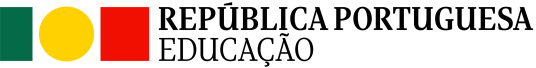 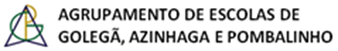 DomíniosCotação(Pontos)5º ano A Água, o Ar, as Rochas e o Solo – Materiais Terrestres20 a 305º ano Diversidade de seres vivos e suas interações com o meio   20 a 305º ano Unidade na diversidade de seres vivos   10 a 206º ano Processos vitais comuns aos seres vivos   20 a 306º ano Agressões do meio e integridade do organismo   10 a 20                              TIPOLOGIA DOS ITENS                              TIPOLOGIA DOS ITENSItens de seleçãoEscolha múltiplaAssociação/correspondênciaItens de construçãoResposta curtaResposta restrita